Increase Vocabulary in the Fall!Name 3-5…Things at schoolFruitsVegetablesThings you see outsideThings you see on HalloweenThings that are sweetThings you eat at ThanksgivingFarm animalsDescribe these words using the cues at the bottom of the page…          Turkey			Pumpkin		    Leaf			   Apple	   	      Cow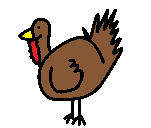 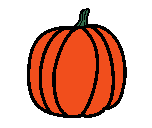 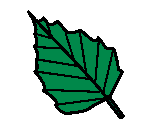 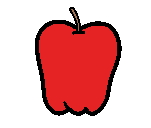 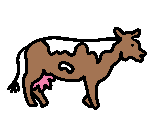 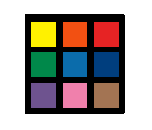 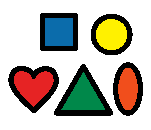 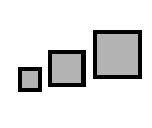 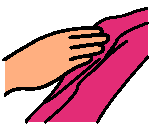 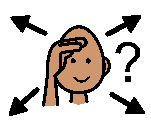 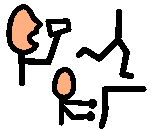 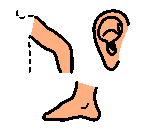 What color is it?   What shape is it?   What size is it?   What does it feel like?   Where do you find it?   What do you do with it?   What parts does it have? 